EJERCICIOS INGLÉS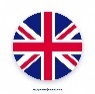 ( Para rellenar) Match the words with the suitable picture and complete the sentences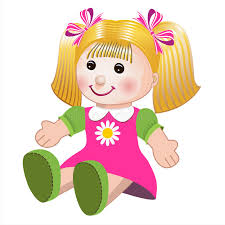 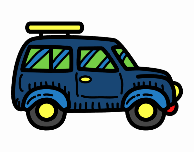 DOLL: MUÑECATRAIN: TREN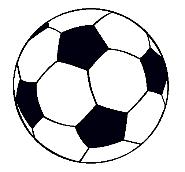 CAR: COCHE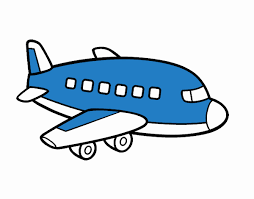 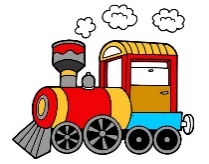 PLANE: AVIÓNBALL: PELOTA        What are they playing?She is playing with a ………………………………….He is playing with a……………………………………You are playing with a………………………………I am…………………with a …………………………….Complete the conversation         (¡Hola! Yo soy Peter. ¿Cómo te llamas?)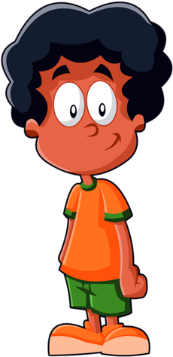 (¡Hola! Yo soy Ann)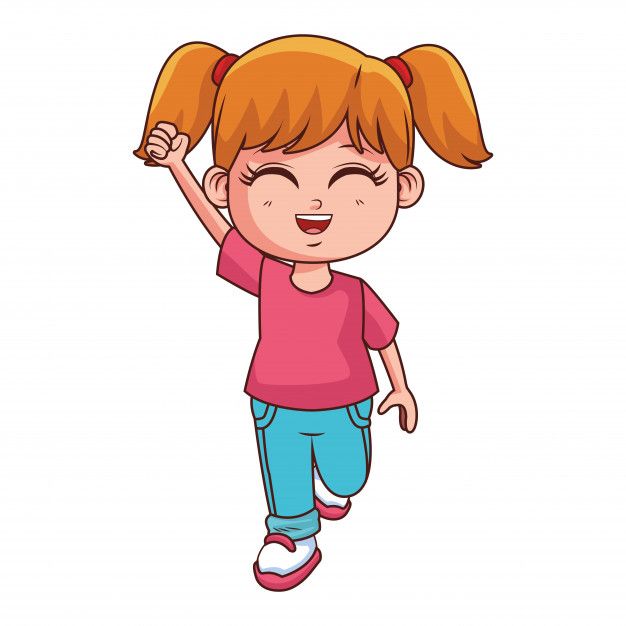 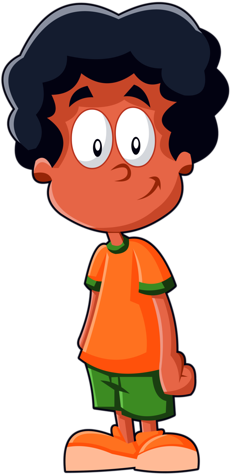 Translate greetings into EnglishVerb to be. write the verb to be affirmatively and negativelyAffirmative I____________You__________He___________She___________It___________We__________You_________They_________NegativeI____________You__________He____________She___________It_____________We___________You___________They___________Complete with negative form of verb to be and translateShe____________ AnnHe_____________my fatherWe_____________friendsIt ______________my houseYou_________________PeterWrite the days of the week in the correct placeMatchHello                                                                - Yo soy JohnHow are you?                                                - ¿Cómo estás?I am John                                                       - GraciasThank you                                                       - HolaHola:Buenos días :¿Qué tal estas?:Adios: 